СОВЕТ ДЕПУТАТОВсельского поселения «село Ачайваям»Олюторского муниципального района Камчатского края                                               РЕШЕНИЕ № 37«21»  ноября 2022 г.                                                                                      с. АчайваямОб утверждении схемы избирательного  округа для проведения выборов депутатовСовета депутатов сельского поселения «село Ачайваям»	Руководствуясь статьей 18 Закона Камчатского края "О выборах депутатов представительных органов муниципальных образований в Камчатском крае", решением Олюторской территориальной избирательной комиссии от 16 сентября 2022 года № 4 "Об определении схемы избирательного округа для проведения выборов депутатов Совета депутатов сельского поселения «село Ачайваям», Совет депутатов сельского поселения «село Ачайваям»РЕШИЛ:	1. Утвердить схему избирательного округа для проведения выборов депутатов Совета депутатов сельского поселения «село Ачайваям» (приложение № 1).2. Утвердить графическое изображение схемы избирательного округа для проведения выборов депутатов Совета депутатов сельского поселения «село Ачайваям» (приложение № 2).	3. Направить настоящее решение в Олюторскую территориальную избирательную комиссию и в Избирательную комиссию Камчатского края.4. Опубликовать настоящее решение в газете "Олюторский вестник" в течение 5 дней с момента принятия решения.Председатель Совета депутатов сельского поселения «село Ачайваям»                                               З.В. ИккоПриложение № 1УТВЕРЖДЕНОрешением Совета депутатов сельского поселения «село Ачайваям»от "21" ноября 2022г. № 37СХЕМА ИЗБИРАТЕЛЬНОГО ОКРУГА НАВЫБОРАХ ДЕПУТАТОВ СОВЕТА ДЕПУТАТОВ СЕЛЬСКОГО ПОСЕЛЕНИЯ «СЕЛО АЧАЙВАЯМ»ИЗБИРАТЕЛЬНЫЙ ОКРУГ № 1(семимандатный)Округ в границах: сельское поселение «село Ачайваям»Центр избирательного округа: с. АчайваямЧисло избирателей: 344 избирателяПриложение № 2УТВЕРЖДЕНОрешением Совета депутатов сельского поселения «село Ачайваям»от "21" ноября 2022г. № 37ГРАФИЧЕСКОЕ ИЗОБРАЖЕНИЕ СХЕМЫ ИЗБИРАТЕЛЬНОГО ОКРУГА НАВЫБОРАХ ДЕПУТАТОВ СОВЕТА ДЕПУТАТОВ СЕЛЬСКОГО ПОСЕЛЕНИЯ «СЕЛО АЧАЙВАЯМ»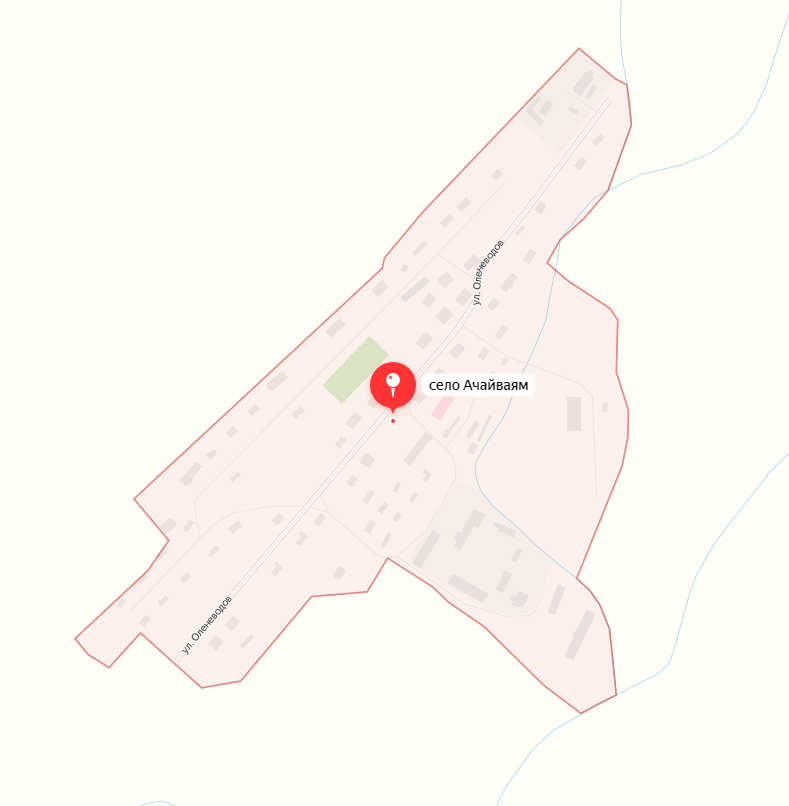 СОВЕТ ДЕПУТАТОВсельского поселения «село Ачайваям»Олюторского муниципального района Камчатского краяРЕШЕНИЕ № 38от 21.11.2022 г.Об утверждении схемы избирательного округа для проведения выборов депутатов Совета депутатов сельского поселения «село Ачайваям»Принято Решением Совета депутатов муниципального образованиясельского поселения «село Ачайваям» от 21.11.2022г. № 37         1. Утвердить схему избирательного округа для проведения выборов депутатов Совета депутатов сельского поселения «село Ачайваям» (приложение № 1).2. Утвердить графическое изображение схемы избирательного округа для проведения выборов депутатов Совета депутатов сельского поселения «село Ачайваям» (приложение № 2).         3. Настоящие Решение вступает в силу после дня его официального опубликования.Глава сельского поселения  «село Ачайваям»				 Л.Ф. Вдовиченко